An error in the rules/grammar of the language with any suitable example.Error messages/translator diagnostics produced when translating/by the compiler or on the fly while writing code. Attempts to tell you what the error is and indicate where the error is/line numbers/underlines. Editor allows you to enter the corrected code.
0, 12, 4.Set of test data: 1 1 3 / 1 1 4 / 1 1 5 / 1 1 6 / 2 2 5 / 2 2 6
Expected output: -1        -2         -3         -4         -1         -2A data structure/collection of several variables under one name. Each individual variable is given an index by which it is referred within the array.Data type: Integer. Reason: A dice roll is always a whole number between 1 and 6. 
Size: 3. Reason: one element is needed for each dice.Example (also accept similar with FOR-NEXT loop)

BEGIN RollTheDice
	i = 1
	WHILE i <= 3
		DiceRoll(i) = Random No		i = i + 1
	END WHILE
END
A name/symbol which represents a value is a program. The value can change while the program is running.ORIGIN
String. Consists of more than one character.
Size
Integer. Consists of whole numbers.Dress A : 14
Dress B : 10
Dress C : 12
Coins(4)=50, Coins(10)=0.The program is written to do something other than what the programmer intendedIt will only reset the first 9 elements / will not reset the 10th element. After setting Coins(9) = 0, i will become10 and the loop will stop. It should be UNTIL i > 10 / or other working correction
Example:
i = 1
total = 0
REPEAT
	total = total + Coins(i)
	i = i + 1
UNTIL i>10 or Coins(i)=0

OR:
total = 0
FOR i = 1 to 10
	total = total + Coins(i)
NEXT i
PiWheelSize & CircumferenceThe value of a constant cannot be changed once the program is running (can only be set at design time). The value of a variable can change as the programming is running and has no value at design time.An integer is a whole number. A real number can include decimal fractions.
Example:
BEGIN
	Input RealAge
	IF RealAge <= 2
		DogYears = RealAge * 12
	ELSE
		ExtraYears = RealAge – 2
		DogYears = 24 + ExtraYears * 6
	END IF
END 
A name which is used to identify a memory location used to store a value which can change.A=4, B=9A=2, B=2Example:
If A > B Then
	Temp = A
	A = B
	B = Temp
End If

Message: String
Number of flashes: Integer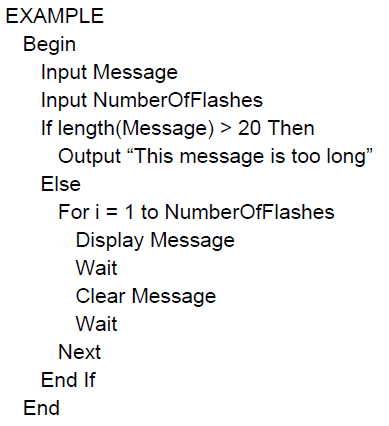 Network: string/text/alphanumeric
CallLength: real /float/single/double
SameNetwork: Boolean
TotalCalls: integer
RunningCost :currency/real
TotalCalls=11
RunningCosts=12.01TotalCalls=12
RunningCosts=12.51
The keyword AND has been misspelled (ADN). This breaks the rules of the language and is a syntax error.It will produce the wrong result as it is adding instead of subtracting. This is a logic error.
The value of WordList(6) is “mama”The value of WordList(9) is “taso”

EXAMPLE:
INPUT SearchWord
I = 0
REPEAT
	I = I + 1
	IF WordList(I) = SearchWord THEN
		OUTPUT “Word Found”
	END IF
UNTIL I = 10
High level languages (HLL) are understood by humans. Computers/the CPU can only understand/execute machine code instructions. The translator converts a program in the HLL to an equivalent program in machine code.A compiler translates the entire program before execution. An interpreter translates one line, executes that line and then translates the next line. A compiler creates a list of errors after compilation. An interpreter stops after the first error. A compiler produces an independent executable file. An interpreted program needs the interpreter each time it is run. A compiled program is translated once. An interpreted program is translated each time it is run.